Dear grade 2 Religious Education families,On Palm Sunday, we entered Holy Week, the days leading to the Last Supper (Holy Thursday), Christ's Passion (Good Friday), Death (Good Friday), and Resurrection (Easter). These are to be days of prayer, meditation, sacrifice, and quiet that lead to the joy of Easter.Please work with your son or daughter on the following homework. This will be the homework for this week and next week.  Readings and worksheets are for Holy Week and Easter. Please hold onto the worksheets/quizzes.1)a. Read Chapter 22. View the attached Powerpoint slides that summarize the reading. (You do not need to print the slides).b. Color the picture of Jesus praying in the garden. c. Complete quiz 22.d. Pray for our priests. Write them a thank you note and let them you are praying for them.The Holy Thursday Liturgy of the Last Supper will be livestreamed via Facebook at 7 p.m. on April 9, 2020:https://www.facebook.com/QofAChurch/ 2)a. Read Chapter 23. View the attached Powerpoint slides that summarize the reading. (You do not need to print the slides). b. Complete quiz 23. c. Read and color the three pictures of Jesus. (optional)d. View this video: https://www.youtube.com/watch?v=nXP3oUatFt0&feature=youtu.be  A beautiful chant from Taizé, France, based on the words of one of the men crucified with Jesus, underscores a meditation on the face of Christ, his suffering, death and resurrection. Music by St. Thomas Music Group, Woodford Green, under the direction of Margaret Rizza. The Good Friday Passion Liturgy will be livestreamed via Facebook at 3 p.m. in English and 7 p.m. in Spanish on April 10. Stations of the Cross are at 12 noon:https://www.facebook.com/QofAChurch/ Please place your crucifix in a prominent place in your home.3)a. Read Chapter 24. Complete quiz 24b. Read from your bible John 20: 1-9. Color the resurrected Jesus.c. Pray the Glory Be, Hail Mail, Our Father.Easter Vigil Mass will be livestreamed via Facebook at 8:30 p.m. on April 11. Easter Sunday Mass in English is at 9 a.m. and in Spanish at 12 Noon, April 12. https://www.facebook.com/QofAChurch/ Be sure to light a candle to welcome Jesus our Savior on this new day! Despite the difficulties, we are an Easter people. We trust and hope in the Lord.There will not be another assignment until the week of April 19, 2020!Thank you for helping your child learn about the Catholic faith, especially during this challenging time.If you need handouts printed, please let me know.Wishing your family a blessed Holy Week and a joyous Easter.Here is the Holy Week schedule:https://queenofapostles.org/  --Consider using FaithDirect for your weekly donation to Queen of Apostles: https://membership.faithdirect.net/VA324Stay connected with Queen of Apostles for daily Mass, rosary, Stations of the Cross, Divine Mercy, and meditations: https://www.facebook.com/QofAChurch/Susan GrayReligious Education and RCIAQueen of ApostlesMonday, Tuesday, Thursday, Friday: 8:30 a.m.- 4:30 p.m.phone: 703-354-8711 ext. 16fax: 703-354-0766Tue, Apr 7, 4:53 PM (7 days ago)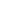 